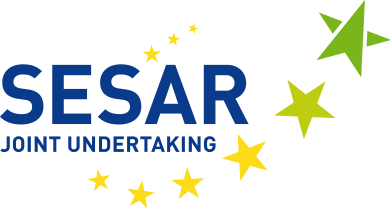 RECRUTARE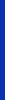 Director al departamentului Transformare și inovare digitală (ref. VN218)Agent temporar (contract pe 5 ani - AD 8)Întreprinderea comună SESAR a instituit o procedură de recrutare care are ca scop stabilirea unei liste de rezervă pentru 1 post de director al departamentului Transformare și inovare digitală. Activitatea se desfășoară în Belgia, la Bruxelles, unde se află sediul întreprinderii comune SESAR și unde se face angajarea.INTRODUCEREProgramul SESARProgramul de cercetare și dezvoltare privind managementul traficului aerian în cerul unic european („SESAR”) vizează modernizarea managementului traficului aerian (air traffic management – „ATM”) în Europa și reprezintă pilonul tehnologic al cerului unic european.Întreprinderea comună SESARPentru a gestiona în mod corespunzător acest program imens și ambițios, a fost creată o entitate juridică în temeiul legislației Uniunii Europene. Întreprinderea comună SESAR a fost înființată prin Regulamentul (CE) nr. 219/2007 al Consiliului din 27 februarie 2007, modificat prin Regulamentul (CE) nr. 1361/2008 al Consiliului (Regulamentul SJU) și modificat ultima dată prin Regulamentul (UE) nr. 721/2014 al Consiliului din 16 iunie 2014.Mai multe informații privind activitățile întreprinderii comune SESAR sunt disponibile la adresa: http://www.sesarju.eu.RESPONSABILITĂȚI PRINCIPALEDirectorul departamentului Transformare și inovare digitală este responsabil cu supravegherea transformării digitale și a evoluției inovării tehnologice aferente în cadrul programului SESAR. Sub supravegherea economistului șef responsabil cu planificarea generală, principalele atribuții ale titularului postului sunt: identificarea și stabilirea priorităților în domeniul modernizării activității ATM în contextul Planului general european pentru ATM; stabilirea unei viziuni și a unei strategii convingătoare, impulsionate de tehnologii avansate și de o digitalizare sporită, de la modificări ale catalizatorilor sau ale serviciilor ATM până la scară macro, la nivelul sistemului de sisteme; definirea, gestionarea, menținerea și comunicarea viziunii privind transformarea și inovarea digitală în cadrul SESAR și garantarea transpunerii sale eficiente în activitățile de planificare generală; asigurarea colaborării pe plan extern cu părțile interesate, precum și pe plan intern în alte domenii de competență din cadrul organizației, pentru supravegherea evoluțiilor legate de transformarea digitală a ATM; propunerea unor măsuri corective pentru eliminarea eventualelor riscuri privind foaia de parcurs, cu scopul de a realiza o punere în aplicare eficientă a strategiei și a viziunii privind transformarea și inovarea digitală; monitorizarea și asigurarea unei contribuții relevante la elaborarea reglementărilor, la standardizare și la alte acțiuni în cadrul acordurilor de cooperare ale întreprinderii comune SESAR; reprezentarea întreprinderii comune SESAR la forumurile internaționale și europene relevante, în calitate de delegat; dezvoltarea și menținerea unei rețele profesionale puternice în acest domeniu de expertiză, inclusiv cu ajutorul unor figuri importante din mediul academic, al actorilor industriali, al antreprenorilor, al agențiilor guvernamentale și al unor experți independenți. CRITERII DE ELIGIBILITATE NECESARECandidații vor fi considerați eligibili pentru etapa de selecție dacă îndeplinesc următoarele criterii până la termenul de depunere a candidaturilor.Calificări minime necesareUn nivel de educație care să corespundă unor studii universitare finalizate, atestate prin diplomă, într-un domeniu de studiu adecvat, durata normală a studiilor universitare fiind de cel puțin patru anisauun nivel de educație care să corespundă unor studii universitare finalizate, atestate prin diplomă, într-un domeniu adecvat, durata normală a studiilor universitare fiind de trei ani, iar după obținerea diplomei universitare, cel puțin un an de experiență profesională relevantă.Experiență profesională minimăExperiență profesională dovedită de cel puțin 9 ani dobândită după obținerea calificărilor minime necesare într-un domeniu asociat cu natura responsabilităților principale, de preferat într-un mediu de cercetare.Competențe lingvistice minime necesareSunt obligatorii cunoașterea aprofundată a uneia dintre limbile Uniunii Europene și cunoașterea la un nivel satisfăcător a unei alte limbi a Uniunii Europene, în măsura necesară exercitării atribuțiilor corespunzătoare postului. În plus, pentru a fi considerat eligibil, candidatul trebuie:să fie cetățean al unuia dintre statele membre ale Uniunii Europene;să-și fi îndeplinit toate obligațiile impuse de legislația privind serviciul militar;să beneficieze de drepturi cetățenești depline;să fie apt din punct de vedere fizic pentru a exercita atribuțiile aferente postului.INFORMAȚII SUPLIMENTAREAlte cerințe, informații complete privind postul, precum și alte informații privind procesul de selecție, interviul și procedura de testare sunt cuprinse în versiunea completă a anunțului de post vacant, care poate fi descărcat de pe pagina web cu oportunități de carieră a întreprinderii comune SESAR: http://www.sesarju.eu/sesar-vacancies. Candidaturile trebuie transmise urmând procedura descrisă în anunțul de post vacant.Candidatul selectat va fi recrutat ca agent temporar [articolul 2 litera (f), gradul AD8], cu un contract inițial pe durată determinată de cinci ani, cu posibilitate de reînnoire.Mai multe informații privind drepturile și condițiile de angajare sunt disponibile în următorul document: http://eur-lex.europa.eu/LexUriServ/LexUriServ.do?uri=CONSLEG:1962R0031:20140101:EN:PDFTermenul limită pentru depunerea candidaturilor este 30 septembrie 2017, ora 23.00, ora Bruxelles-ului.